PROPOZYCJE ZADAŃ DO WYKONANIACzwartek 21 maja 2020 r.                                             Temat: WIOSENNA ŁĄKA. Witajcie kochani! Na rozgrzewkę, zachęcam Was do obejrzenia krótkiego filmu przedstawiającego najpopularniejsze rośliny łąkowe: https://www.youtube.com/watch?v=bgYeAZm8mqk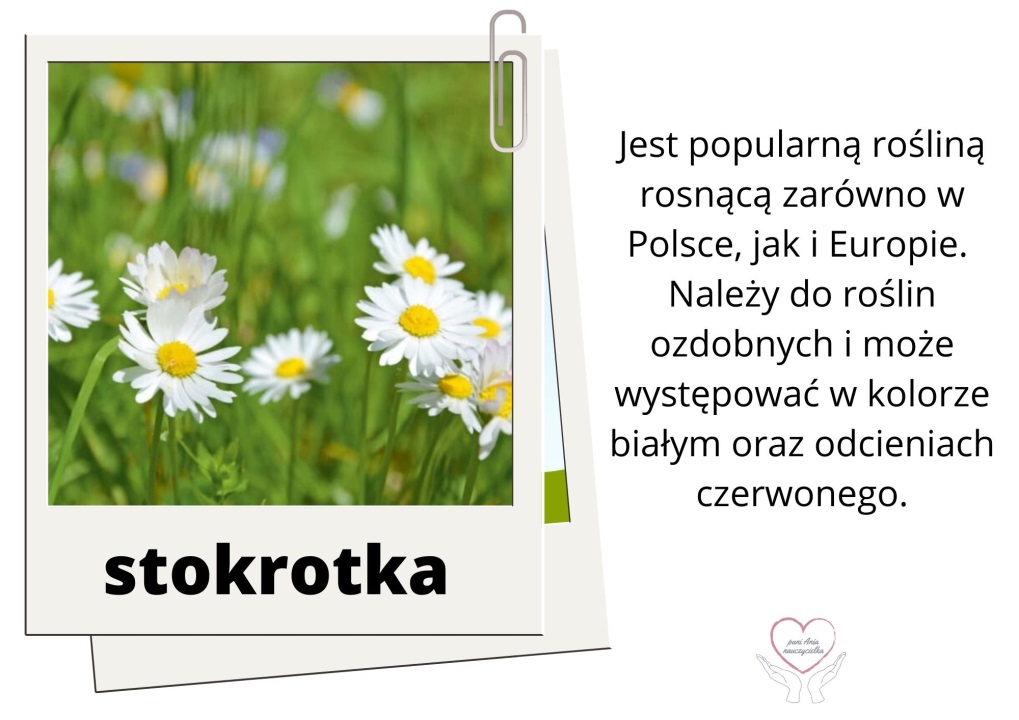 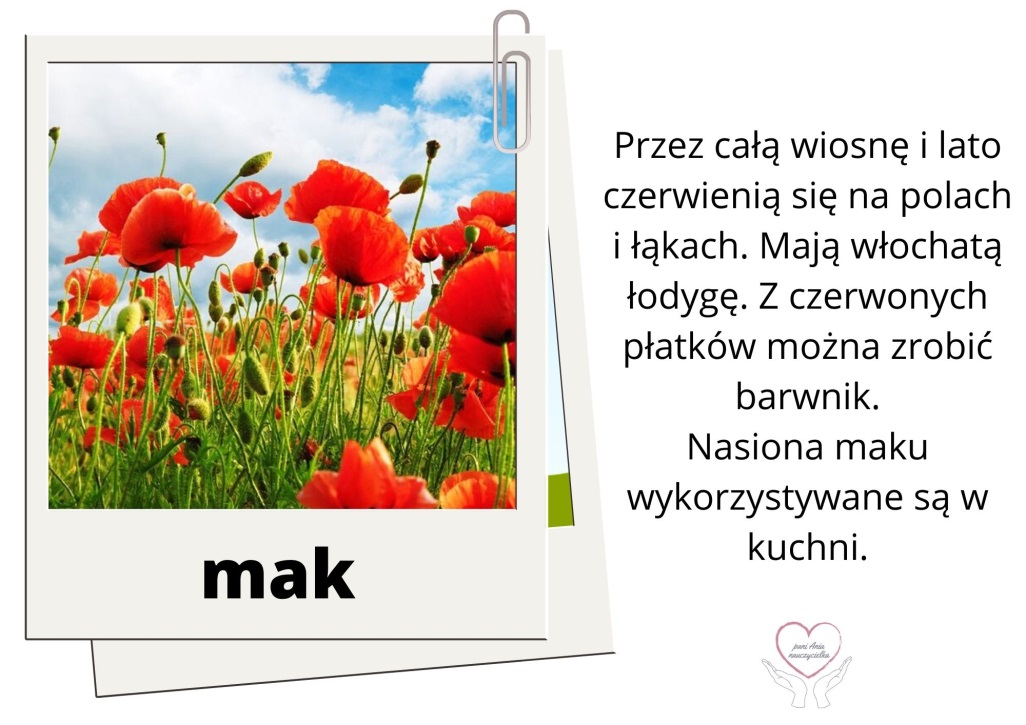 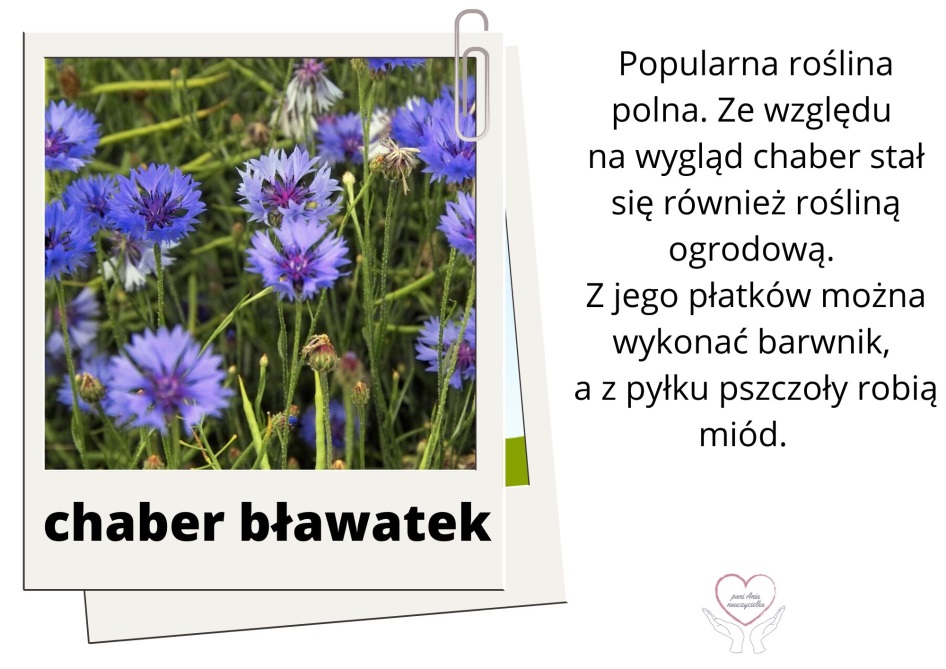 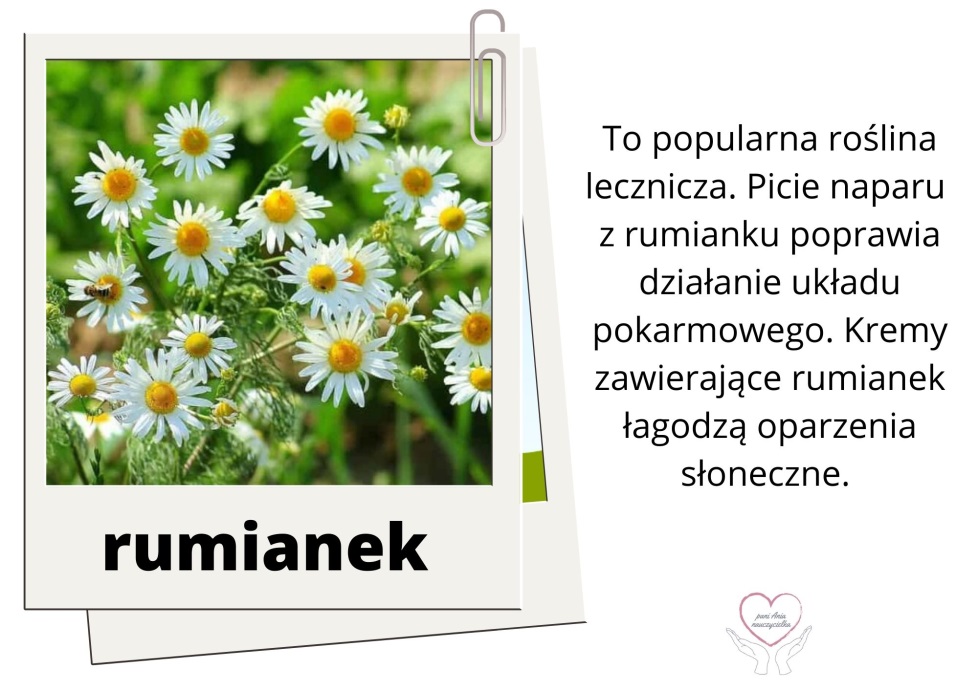 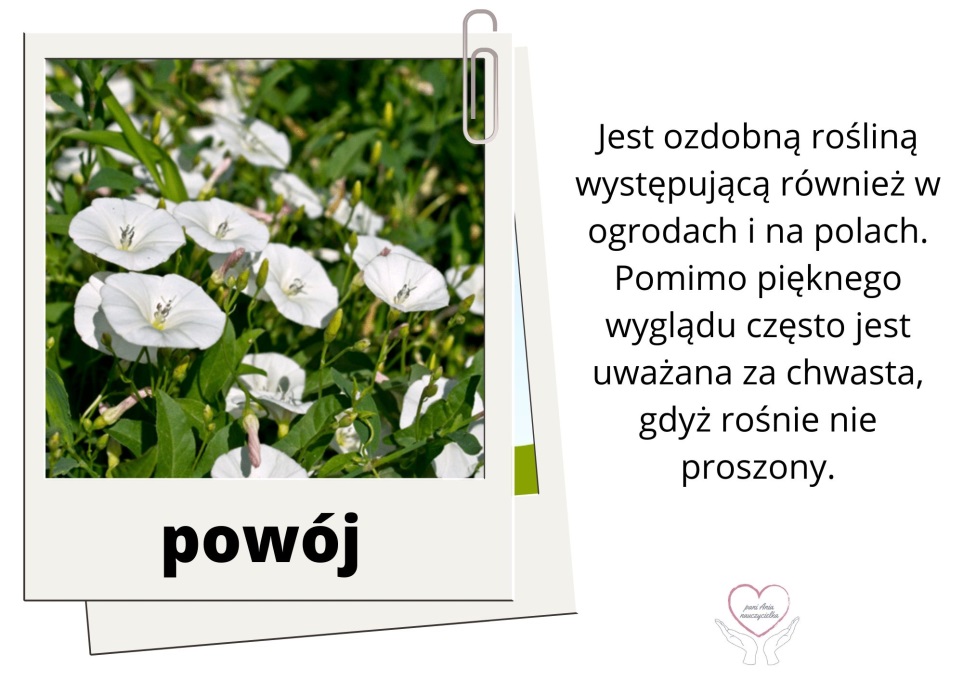 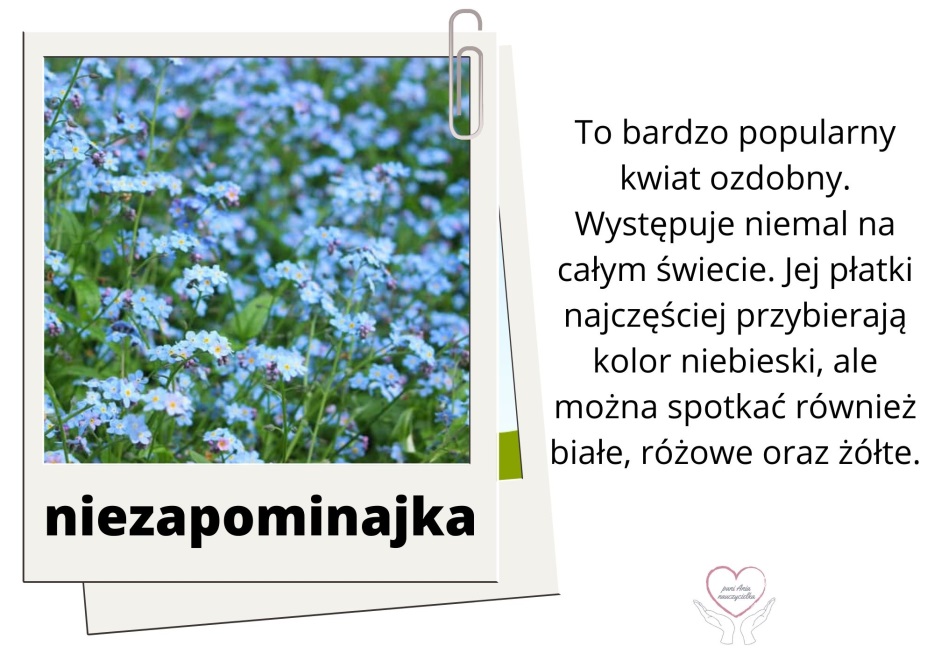 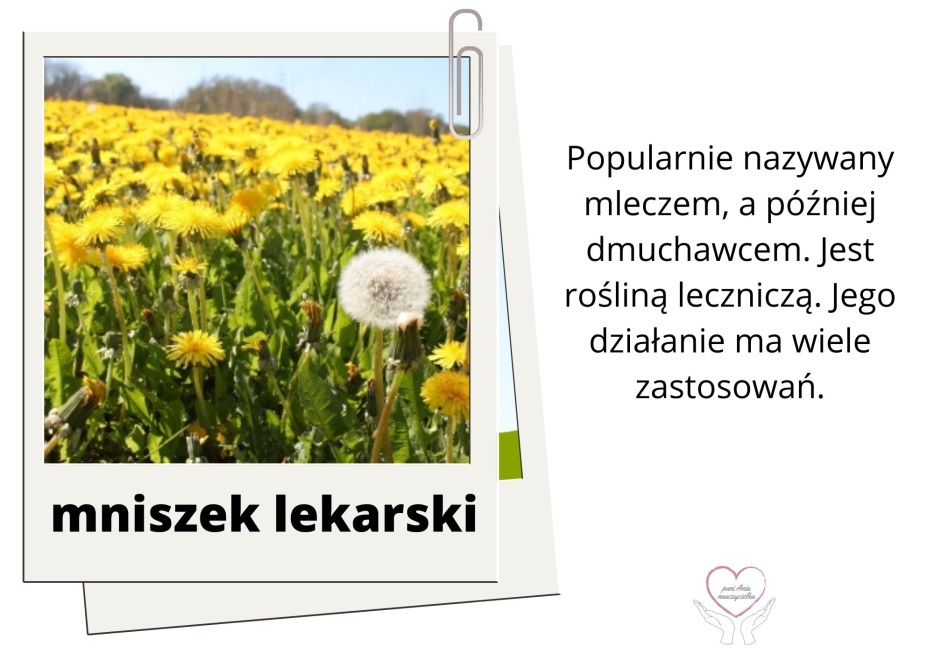 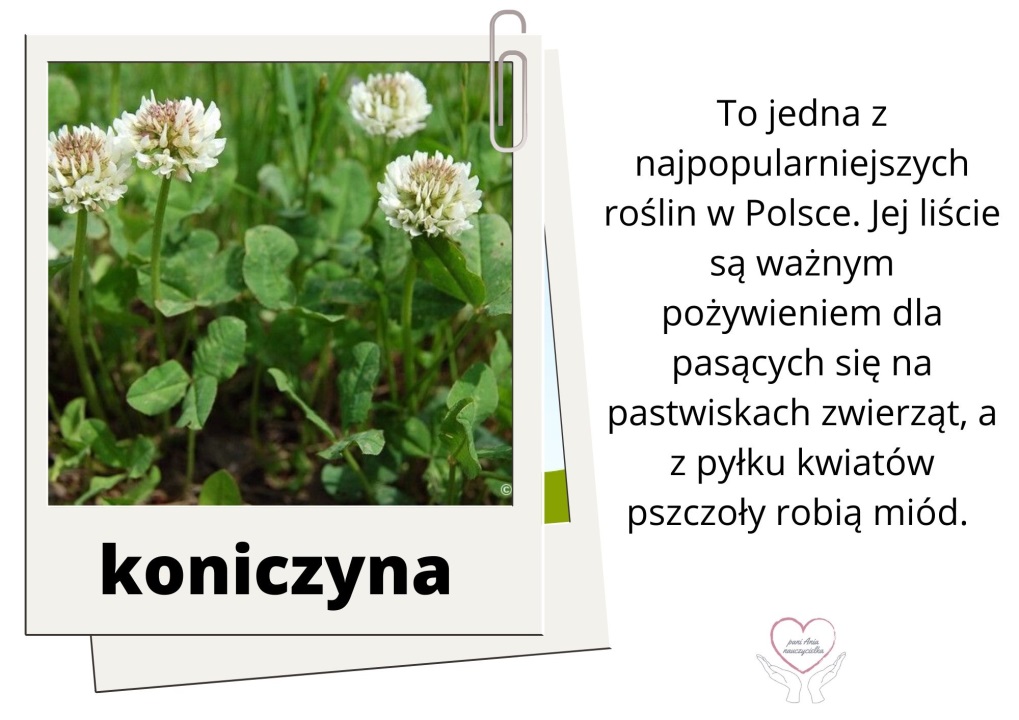 A teraz dopasuj nazwę rośliny do odpowiedniego obrazka: https://learningapps.org/12425180Spróbuj zaśpiewać piosenkę pt. Wiosna na łące:https://www.youtube.com/watch?v=814z9TpphkwPosłuchaj wiersza Bożeny Formy Wiosna:Powiał wiatr majowy, łąka zapachniała. Świeżą koniczyną pokryła się cała.Brzęczą głośno pszczoły, pracują wytrwale. Zapylają kwiaty, nie nudzą się wcale.Słońce mocno grzeje, świat do życia budzi.Dobry czas nastaje dla zwierząt i ludzi.Spróbuj odpowiedzieć na pytania:- Czym pokryła się łąka cała?- Co robią pszczoły?- Dla kogo nastaje dobry czas?Czas na ćwiczenia z piłką: https://www.youtube.com/watch?v=CEyba0BvBUEKolejne zadanie jest w kartach ćwiczeń cz. 4, s. 42–43:Policz wszystkie pszczoły. Połącz pszczoły z obrazkiem plastrów, do których lecą. Dokończ kolorowanie plastrów miodu. Obejrzyj zdjęcia. Posłuchaj nazw produktów, które otrzymujemy dzięki pszczołom. Odszukaj na obrazku ukryte zwierzęta i nazwij je. Określ, dlaczego trudno było je odszukać. Obejrzyj zdjęcia. Posłuchaj nazw produktów otrzymywanych z roślin zielnych.Pora na krótką przerwę. Napij się wody. Odpocznij chwilę.Spróbuj ułożyć puzzle – Łąka w maju z wyprawki plastycznej. Ułożone puzzle przyklej na kartce.Zapraszam Cię teraz na wycieczkę na pobliską łąkę. Zachęcam do wnikliwej obserwacji napotkanych podczas wycieczki roślin i zwierząt. Podczas wycieczki warto również zebrać kilka znanych Ci roślin w celu wykonania zielnika.Przygotowanie roślin do zasuszenia: układanie ich na osobnych kartkach, nakrywanie drugą kartką i wkładanie między strony grubej książki; po włożeniu wszystkich roślin obciążenie książki i pozostawienie do wyschnięcia na około dwa tygodnie. Po zakończeniu suszenia przyklejenie roślin kawałkami taśmy przeźroczystej na kartonowe kartki, podpisanie roślin.Udanej wycieczki!Do jutra!